Septemberslaget 3 september 2023I härlig gemenskap så spelade vi Septemberslaget på våra banor på Mossle. Totalt 31 lag som kämpade på under dagen och gjorde det till en riktigt bra tävling. 
Tack till alla som kom, vår tävlingsledare och dom som hjälpte till med serveringen och det andra runt omkring.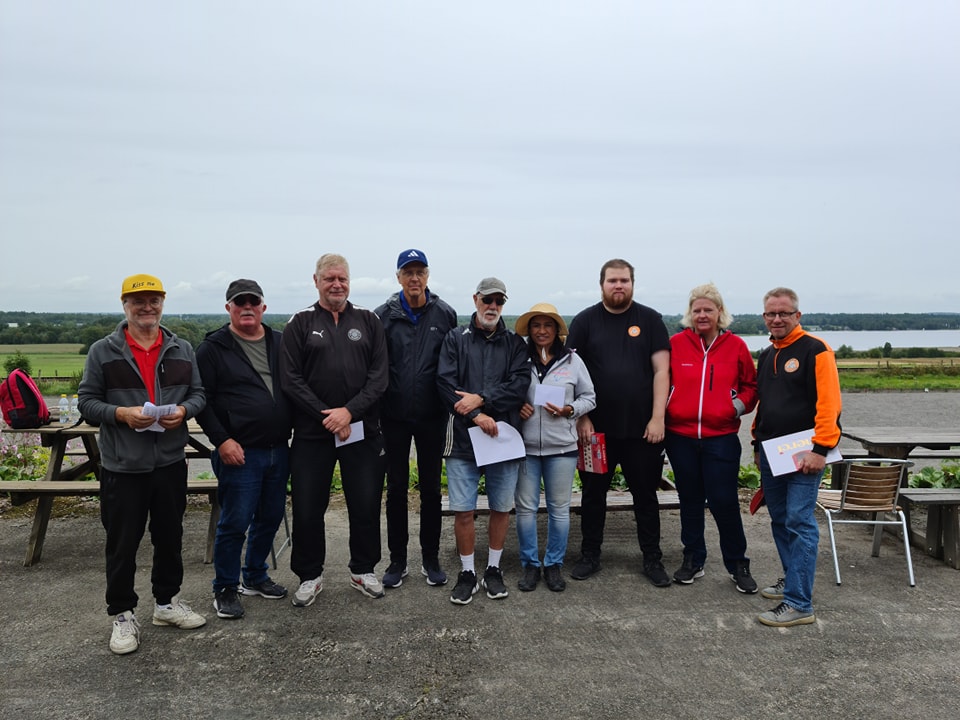 PlaceringLagSpelare i lagetPoäng / Diff1TRX Jan Johansson 
Morgan Frick 10 / +292VislandaGünter Schmieder 
Leif Karlsson  8 / +242VÄXPam Jarz 
Rudolf Jarz  8 / +244VÄXHasso Hansson 
Stefan Lindstig  8 / +235VÄXAnne-Marie Carlsson Robin Hansson  8 / +226TRA Michyael Cabbe 
Malin Cabbe  8 / +6